ANEXO ISr. Director Nacional de Relaciones 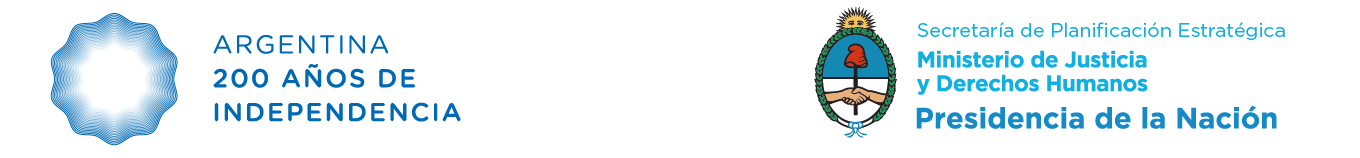 con la Comunidad Académica y la Sociedad Civil S/DTengo el agrado de dirigirme a usted a fin de remitirle el proyecto de formación  en la temática   dirigido por el/la  docente perteneciente a esta casa de altos estudios, para participar del PROGRAMA DE FORMACIÓN EN AREAS DE VACANCIA DE LA ABOGACÍA en la categoría .Sin otro particular, lo saludo atentamente.________________________________

(Firma y Sello del/ de la Decano/a)ANEXO IIPLAN DEL PROYECTO
Información del proyecto de formaciónUNIVERSIDAD/ES:UNIDAD/ES ACADÉMICA/S:ORGANIZACIÓN DE LA SOCIEDAD CIVIL: (complete en el caso que corresponda)DIRECTOR/A:EQUIPO DE TRABAJO: (adjuntar CV, ver Anexo III) Temática del proyecto de formación 
(marque con una cruz sólo una opción) 
 Investigación Jurídica Gestión de conflictos, negociación y mediación Prueba Destrezas para el litigio Ética Profesional Práctica Profesional Contenidos Transversales Razonamiento y decisión judicial Gestión JudicialTítulo del proyecto Objetivos (pedagógicos, institucionales, otros)Fundamentación del proyecto Especificar la propuesta pedagógica; contenidos, metodología y estrategias de enseñanza, evaluación, distribución del tiempo, cargas horarias, uso de tecnologías de información y comunicación, etc.Planificación de etapas de trabajo y cronograma del proyectoResultados esperados al finalizar el proyecto.Bibliografía tentativa(Firma del Director)  		(Aclaración)		(N° de Documento)ANEXO IIIINFORMACIÓNDIRECTOR/AINFORMACIÓN DEL/LA DIRECTOR/ANOMBRE: APELLIDO: DNI: CUIT: DOMICILIO: CIUDAD: PROVINCIA: TELÉFONO: CORREO ELECTRONICO: CARGO DOCENTE: *ADJUNTAR CURRICULUM VITAE*INFORMACIÓN INTEGRANTES DEL EQUIPO(Completar una ficha por cada integrante)INTEGRANTES N°1NOMBRE: APELLIDO: DNI: DOMICILIO: CIUDAD: PROVINCIA: TELÉFONO: CORREO ELECTRONICO: CARGO DOCENTE: (Si aplica) INTEGRANTES N°2NOMBRE: APELLIDO: DNI: DOMICILIO: CIUDAD: PROVINCIA: TELÉFONO: CORREO ELECTRONICO: CARGO DOCENTE: (Si aplica) INTEGRANTES N°3NOMBRE: APELLIDO: DNI: DOMICILIO: CIUDAD: PROVINCIA: TELÉFONO: CORREO ELECTRONICO: CARGO DOCENTE: (Si aplica) INTEGRANTES N°4NOMBRE: APELLIDO: DNI: DOMICILIO: CIUDAD: PROVINCIA: TELÉFONO: CORREO ELECTRONICO: CARGO DOCENTE: (Si aplica) INTEGRANTES N°5NOMBRE: APELLIDO: DNI: DOMICILIO: CIUDAD: PROVINCIA: TELÉFONO: CORREO ELECTRONICO: CARGO DOCENTE: (Si aplica) INTEGRANTES N°6NOMBRE: APELLIDO: DNI: DOMICILIO: CIUDAD: PROVINCIA: TELÉFONO: CORREO ELECTRONICO: CARGO DOCENTE: (Si aplica) INTEGRANTES N°7NOMBRE: APELLIDO: DNI: DOMICILIO: CIUDAD: PROVINCIA: TELÉFONO: CORREO ELECTRONICO: CARGO DOCENTE: (Si aplica) INTEGRANTES N°8NOMBRE: APELLIDO: DNI: DOMICILIO: CIUDAD: PROVINCIA: TELÉFONO: CORREO ELECTRONICO: CARGO DOCENTE: (Si aplica) INTEGRANTES N°9NOMBRE: APELLIDO: DNI: DOMICILIO: CIUDAD: PROVINCIA: TELÉFONO: CORREO ELECTRONICO: CARGO DOCENTE: (Si aplica) INTEGRANTES N°10NOMBRE: APELLIDO: DNI: DOMICILIO: CIUDAD: PROVINCIA: TELÉFONO: CORREO ELECTRONICO: CARGO DOCENTE: (Si aplica) (En caso de necesitar incorporar más integrantes deberá solicitarlo) CURRICULUM VITAETodos los integrantes de los equipos de trabajo deben presentar sus antecedentes organizados en un CV que consideren los siguientes ítems y que no deberá superar las 6 páginas.Datos personalesFormación de gradoFormación de posgradoAntecedentes académicosParticipación en equipos de investigaciónAntecedentes profesionalesCompromiso con la actividad académicaANEXO IV
PRESUPUESTONombre y ApellidoInstituciónCargo o ActividadFunciones dentro del ProyectoActividadDescripción1°Trimestre2° TrimestreMontoTOTAL: TOTAL: TOTAL: TOTAL: TOTAL: 